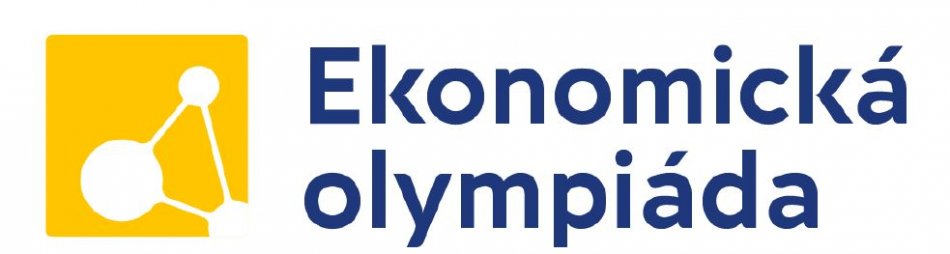 Cieľom olympiády je priblížiť ekonomické myslenie čo najväčšiemu počtu mladých ľudí a
povzbudiť ich v ďalšom štúdiu ekonómie.Ekonomická olympiáda pre základné školy rozbehla v školskom roku 2022/2023 svoj pilotný ročník. Do súťaže sa zaregistrovalo  201 škôl s  4 466 žiakmi na celom Slovensku.V marci sme sa do EKO olympiády zapojili aj my a to  24 žiakov 8. a 9. ročníka. Obsah a okruhy otázok boli náročné, ale naše odhodlanie bolo veľké. Vrámci prešovského kraja sa naši žiaci umiestnili na 9.mieste. 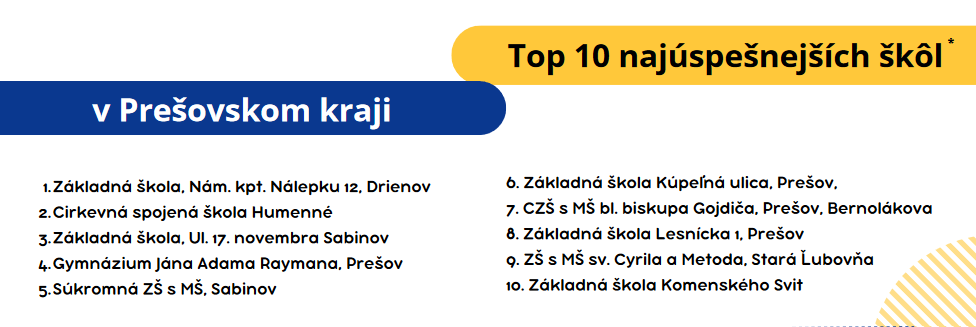 